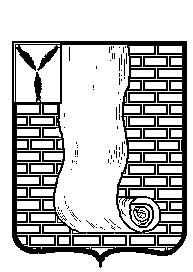 АДМИНИСТРАЦИЯКРАСНОАРМЕЙСКОГО МУНИЦИПАЛЬНОГО РАЙОНА САРАТОВСКОЙ ОБЛАСТИ               ( ИНН 6442007645  ОГРН 1026401734578   КПП 644201001  ОКПО 43736326 ул. Ленина, 62, г. Красноармейск     Саратовская область, 412800 Тел :  (845-50) 2-13-09 Факс:  (845-50) 2-25-34  Е-mail org.kmr@mail.ru )Отчет о результатах общественного обсуждения проекта постановления администрации Красноармейского муниципального района Саратовской области «Об утверждении формы проверочного листа (списка контрольных вопросов), применяемого при осуществлении плановой выездной проверки для муниципального земельного контроля на территории Красноармейского муниципального района Саратовкой области»            В соответствии со статьей 53 Федерального закона от 31 июля 2021 года 248-ФЗ «О государственном контроле (надзоре) и муниципальном контроле в Российской Федерации», Постановлением Правительства РФ от 27.10.2021 № 1844 «Об утверждении требований к разработке, содержанию, общественному обсуждению проектов форм проверочных листов, утверждению, применению, актуализации форм проверочных листов, утверждению, применению, актуализации форм проверочных листов, а также случаев обязательного применения проверочных листов» с целью общественного обсуждения был размещен проект постановления администрации Красноармейского муниципального района Саратовской области «Об утверждении формы проверочного листа (списка контрольных вопросов), применяемого при осуществлении плановой выездной проверки для муниципального земельного контроля на территории Красноармейского муниципального района Саратовкой области», с указанием, что предложения принимаются с 11 февраля по 28 февраля 2022 года  почтовым отправлением: 412800,  Саратовская область, г. Красноармейск, ул. Ленина, д. 62; нарочно: г. Красноармейск, ул. Ленина, д. 62, каб. № 53; письмом на адрес электронной почты: org.kmr@mail.ru.	В указанный период времени предложений по итогам рассмотрения постановления администрации Красноармейского муниципального района Саратовской области «Об утверждении формы проверочного листа (списка контрольных вопросов), применяемого при осуществлении плановой выездной проверки для муниципального земельного контроля на территории Красноармейского муниципального района Саратовкой области» в  администрацию Красноармейского муниципального района не поступили.Глава Красноармейского муниципального района	А.И. Зотов